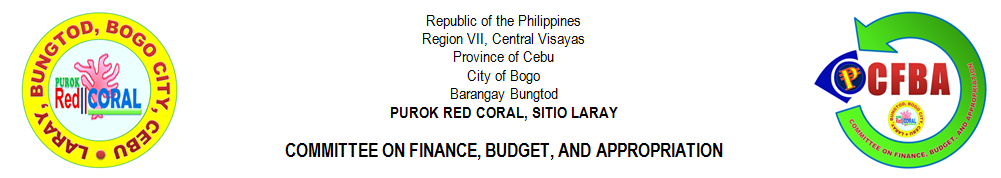 CHAIRMAN:MARIFIL O. ABELLAVICE-CHAIRMAN:ASTERIA O. GABOYMEMBERS1RENE S. ABELLA2CATHERINE P. SINANGOTE3VICENTE L. LEPASANA JR.4ROWENA V. DADUL5ELENITA V. URSABIA6EDIOSITA T. WAGAS7CHARLIE C. LALANTACON8ANA MARIE U. LEPASANA9GLENDOLEN V. ROMAGOS10JENES T. SEBIALADVISER:RIFE D. AVENIDORECORD KEEPER:MIRASOL S. TAÑARA LAY-OUT DESIGNER:PERCILITO C. TILLORThe Committee on Finance, Budget, and Appropriation shall assist the barangay and the city government on matters pertaining to the fiscal matters of the purok which includes approved monetary contributions and received financial assistance.